«Профессиональные намерения»В повседневной жизни намерения человека определяют желание действовать, совершать поступки, в частности, в последующей профессиональной деятельности. Необходимо, чтобы личность адекватно оценивала свои индивидуальные особенности и мела четкие профессиональные представления которые во многом определяют успешность выполнения профессиональной деятельности.
Профессиональные намерения связаны с престижем профессии, который часто находится в обратном отношении к ее массовости. Устойчивость профессиональных намерений связана с осознанием учащимися требований, предъявляемых специальностью, отчетливым представлением об ее трудностях и готовностью к их преодолению.
В процессе профессионального обучения намерения учащихся работать в дальнейшем по выбранной специальности могут измениться. Намерение - сознательное стремление завершить действие в соответствии с намеченной программой, направленной на достижение предполагаемого результата. Намерение представляет собой возникающее в процессе психического развития человека новое функциональное образование, в котором в неразрывном единстве выступают аффективные и интеллектуальные компоненты.
Намерение - сознательное решение, выполняющее функцию побуждения и планирования поведения и деятельности человека. Оно организует поведение человека, позволяет ему произвольно действовать с целью удовлетворения своих потребностей.
Намерение формируется, во-первых, когда цель деятельности отдалена и ее достижение отсрочено, во-вторых когда удовлетворение потребности не может быть достигнуто непосредственно, а требует достижения промежуточных целей, не имеющих побудительной силы.
Под профессиональными намерениями понимается совокупность сознательных побуждений к овладению определенным видом деятельности и совершенствованию в нем, опирающееся на профессиональное самоопределение.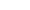 Инструкция: Обведите кружком выбранные ответы на вопросы опросника, а там, где это требуется, впишите их самостоятельно.Текст опросникаЧем Вы думаете заняться после обучения в школе?
а) продолжить обучение в вузе;
б) поступить в техникум;
в) поступить в колледж;
г) работать;
д) работать и учиться в вузе или техникуме;
е) не определился.Какой профессией Вы бы хотели посвятить себя?
а) рабочего;
б) инженера;
в) преподавателя;
г) юриста;
д) другой вариант (впишите в бланк).Знания по каким предметам необходимы представителю избранной Вами профессии в первую очередь? Впишите в бланк.Какие качества личности особенно необходимы для представителя выбранной профессии? Самому значимому из них присвойте номер 1, менее значимому – 2 и т.д.Каковы Ваши представления об условиях работы по выбранной профессии?
а) представляю хорошо;
б) имею некоторое представление;
в) не представляюКаким образом Вы готовитесь к будущей профессиональной деятельности?
а) развиваю и систематизирую знания, необходимые для работы по профессии;
б) овладеваю навыками, формирую умения, необходимые для профессии;
в) развиваю в себе качества личности, необходимые представителю данной профессии;
г) занимаюсь формирование качеств, компенсирующих недостающие способности.Проявляются ли у Вас профессионально важные качества:
а) в процессе учебной деятельности?
б) на семинарах, факультативных занятиях?
в) во время самостоятельной работы?
г) не выявил проявления.Знаете ли Вы, где можно получить подготовку по избранной профессии?
а) да;
б) нет.Где и что Вы читали о выбранной профессии?
а) в художественной литературе;
б) в научно-популярной литературе;
в) в специальной литературе;
г) другой вариант (впишите в бланк).С кем Вы беседовали по собственной инициативе об избранной профессии?
а) с родителями;
б) со сверстниками;
в) с преподавателями;
г) ни с кем.Имеются ли профессии, близкие или родственные избранной Вами, которыми Вы могли бы успешно овладеть?
а) да, имеются;
б) нет;
в) не знаю;
г) назовите 2-3 родственные профессии.В каком классе Вы осуществили свой профессиональный выбор?
а) в 7-м классе;
б) в 8-м классе;
в) в 9-м классе;
г) в 10-м классе;
д) в 11-м классе.Что мешает Вам в осуществлении профессионального самоопределения?
а) отсутствие устойчивого интереса к чему-либо;
б) плохая информированность о профессиях;
в) неуверенность в себе, низкая самооценка;
г) неуспех в выполнении многих дел;
д) другие причины (впишите в бланк).Свое решение о выборе данной профессии вы считаете окончательным?
а) да;
б) нет.Кто в наибольшей степени повлиял на Ваш выбор профессии? Проранжируйте предлагаемые варианты ответов.
а) родители;
б) учителя;
в) сверстники;
г) другой ответ (впишите в бланк).Что для Вас было наиболее важным при выборе профессии?
а) желание принести пользу обществу;
б) представление о высоком социальном статусе профессии;
в) возможность хорошо заработать;
г) интерес, творчество в работе;
д) соответствие работы личным возможностям.Чтобы стать хорошим специалистом, по Вашему мнению, нужно:
а) получить профессиональную подготовку в вузе;
б) окончить техникум;
в) окончить колледж;
г) попробовать себя в выбранной профессии.Как часто рассказывают преподаватели о профессиях на занятиях?
а) часто;
б) изредко;
в) очень редко;
г) не рассказывают.Как Вы предпочитаете работать?
а) индивидуально;
б) коллективно.В процессе профессиональной деятельности что Вам больше нравиться?
а) быть исполнителем;
б) быть организатором;
в) руководить.На каких предметных факультативах Вы бы хотели заниматься? Ответ впишите в бланк ответов.Какая область знаний увлекает Вас в большей степени?:
а) о природе;
б) об искусстве;
в) о технике;
г) о человеке;
д) об экономике.Бланк ответовОбработка и интерпретация результатов
Все вопросы группируются по пяти ниправлениям, а ответы свидетельствуют об уровне сформированности и осознанности каждого из них. В качественный анализ включаются:
1. Жизненные планы испытуемых (вопросы 1, 2, 6 (в, г), 12, 13, 16, 17, 20, 22).
2. Увлечения и профессиональные намерения (вопросы 2, 9, 11, 12, 19, 20, 21, 22)
3. Знания о профессии (вопросы 3, 4, 5, 6 (а, г), 11, 12, 17, 21, 22)
4. Оценка своей пригодности к профессии (вопросы 4, 7, 9, 11, 12, 13, 21)
5. Эффективность профориентационной работы (вопросы 6 (б,в), 8, 9, 10, 12, 13 (б), 14, 15, 18, 22)
На основе полученных результатов устанавливается обоснованность профессиональных намерений с целью оказания помощи в профессиональном самоопределении.№Варианты ответов1.а б в г д е2.а б в г
д ______________________________________________3.а ______________________________________________
б ______________________________________________
в ______________________________________________
г ______________________________________________
д ______________________________________________4.а ______________________________________________
б ______________________________________________
в ______________________________________________
г ______________________________________________
д ______________________________________________5.а б в6.а б в г7.а б в г8.а б9.а б в
г ______________________________________________10.а б в г11.а б в
г ______________________________________________12.а б в г д
е ______________________________________________13.а б в г
д ______________________________________________14.а б15.а б в
г ______________________________________________16.а б в г д17.а б в г18.а б в г19.а б20.а б в21.а ______________________________________________
б ______________________________________________
в ______________________________________________22.а б в г д